EXPEDITION ROUTE CARD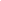 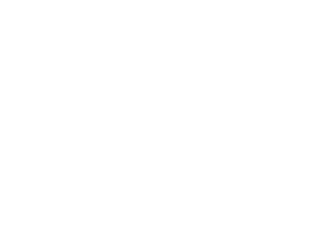 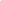 Date of expedition:02/03/2022Date of expedition:02/03/2022Day number:2Names of team members:Names of team members:Names of team members:Team Number ATeam Number ATeam Number ATeam Number BTeam Number BTeam Number BTeam Name: Mendip 1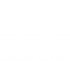 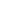 Name of School: Mendip 1
Level: Bronze / Silver / GoldTeam Name: Mendip 1Name of School: Mendip 1
Level: Bronze / Silver / GoldDate of expedition:02/03/2022Date of expedition:02/03/2022Day number:2Team Number CTeam Number CTeam Number CTeam Number DTeam Number DTeam Number DTeam Number ETeam Number ETeam Number ETeam Name: Mendip 1Name of School: Mendip 1
Level: Bronze / Silver / GoldTeam Name: Mendip 1Name of School: Mendip 1
Level: Bronze / Silver / GoldDate of expedition:02/03/2022Date of expedition:02/03/2022Day number:2Team Name: Mendip 1Name of School: Mendip 1
Level: Bronze / Silver / GoldTeam Name: Mendip 1Name of School: Mendip 1
Level: Bronze / Silver / GoldLegStart Location:Lyncombe Wood CampWalking Speed (km/h):3General direction/ bearingDistancein kmHeight climbed in mTime Allowed For:Time Allowed For:Time Allowed For:Total Time for legEstimated Time of ArrivalSetting out time: Setting out time: Setting out time: LegStart Location:Lyncombe Wood CampWalking Speed (km/h):3General direction/ bearingDistancein kmHeight climbed in mWalkingHeight ClimbedAim
 RestsMealsTotal Time for legEstimated Time of ArrivalBrief description of route to be followedBrief description of route to be followedEscape RouteLegGrid: ST 431 591Walking Speed (km/h):3General direction/ bearingDistancein kmHeight climbed in mWalkingHeight ClimbedAim
 RestsMealsTotal Time for legEstimated Time of ArrivalBrief description of route to be followedBrief description of route to be followedEscape Route1To: Path/Road junctionTo: Path/Road junctionE13m45min1Grid: ST 446 592Grid: ST 446 592E13m45min2To: 5 Way Track MeetingTo: 5 Way Track Meeting2.3km11minFollowing the minor road. Follow the footpath up a steep hill onto the top of Dolebury Warren. Head down hill to the 5 way cross road.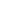 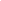 Following the minor road. Follow the footpath up a steep hill onto the top of Dolebury Warren. Head down hill to the 5 way cross road.2Grid: ST 465 586Grid: ST 465 5862.3km11minFollowing the minor road. Follow the footpath up a steep hill onto the top of Dolebury Warren. Head down hill to the 5 way cross road.Following the minor road. Follow the footpath up a steep hill onto the top of Dolebury Warren. Head down hill to the 5 way cross road.3To: Beacon BatchTo: Beacon BatchSE3km18minTake path heading south, over 4 cross roads. At 5th cross roads take the path to the left (E), follow it uphill until the trig point. Take path heading south, over 4 cross roads. At 5th cross roads take the path to the left (E), follow it uphill until the trig point. 3Grid: ST 484 572Grid: ST 484 572SE3km18minTake path heading south, over 4 cross roads. At 5th cross roads take the path to the left (E), follow it uphill until the trig point. Take path heading south, over 4 cross roads. At 5th cross roads take the path to the left (E), follow it uphill until the trig point. 4To: Road JunctionTo: Road JunctionSW0m0min4Grid: ST 479 564Grid: ST 479 564SW0m0min5To: 5 way junctionGrid: ST 487 549 To: 5 way junctionGrid: ST 487 549 SE2.2km0m44min0minHead south along the footpath, past Charterhouse Farm until a cross road.
Take path to the East (Left), following the fence line. Through a field boundary into the forest, heading downhill. Through the second field boundary, continue south until the 5 way junction. Head south along the footpath, past Charterhouse Farm until a cross road.
Take path to the East (Left), following the fence line. Through a field boundary into the forest, heading downhill. Through the second field boundary, continue south until the 5 way junction. 6To: Subway CrossingTo: Subway Crossing6Grid: ST 503 555Grid: ST 503 5557To: Hamlet on B3134To: Hamlet on B31347Grid: ST 516 558Grid: ST 516 5588To:To:8Grid:Grid:9To:To:9Grid:Grid:10To:To:10Grid:Grid:Totals:Totals:Totals:Totals:Expedition Aim: Expedition Aim: Expedition Aim: Expedition Aim: You must use the compulsory checkpoints. It will also be necessary to add your own checkpoints.
Use at least one route card per day. Start a new route card for each new day.You must use the compulsory checkpoints. It will also be necessary to add your own checkpoints.
Use at least one route card per day. Start a new route card for each new day.You must use the compulsory checkpoints. It will also be necessary to add your own checkpoints.
Use at least one route card per day. Start a new route card for each new day.You must use the compulsory checkpoints. It will also be necessary to add your own checkpoints.
Use at least one route card per day. Start a new route card for each new day.You must use the compulsory checkpoints. It will also be necessary to add your own checkpoints.
Use at least one route card per day. Start a new route card for each new day.You must use the compulsory checkpoints. It will also be necessary to add your own checkpoints.
Use at least one route card per day. Start a new route card for each new day.You must use the compulsory checkpoints. It will also be necessary to add your own checkpoints.
Use at least one route card per day. Start a new route card for each new day.You must use the compulsory checkpoints. It will also be necessary to add your own checkpoints.
Use at least one route card per day. Start a new route card for each new day.You must use the compulsory checkpoints. It will also be necessary to add your own checkpoints.
Use at least one route card per day. Start a new route card for each new day.You must use the compulsory checkpoints. It will also be necessary to add your own checkpoints.
Use at least one route card per day. Start a new route card for each new day.Expedition Aim: Expedition Aim: Expedition Aim: Expedition Aim: 